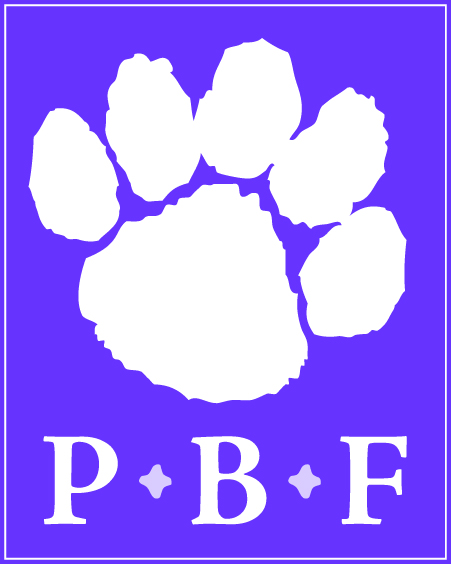 POLAR BEAR FOUNDATIONProfile of Board Members and Committee MembersNameCrystal L. HoffmanTownship/Boro of residenceCarroll TownshipLength of Service on the Board/CommitteeNew Member May 2016Personal/Professional BackgroundB.A. in Education, Southeastern UniversityM.B.A, Penn State University20+ years in non-profit accountingHow long have you lived in the district?20 yearsGraduate of Northern?NoNumber of children currently in Northern district2Number of children who graduated from Northern0Favorite hobbiesReading, hiking and family badminton competitionsWhat does serving on the Board/Committee mean to you?I look forward to supporting and investing in the NYCSD in continuing to offer a quality education for years to come.